ANEXO 1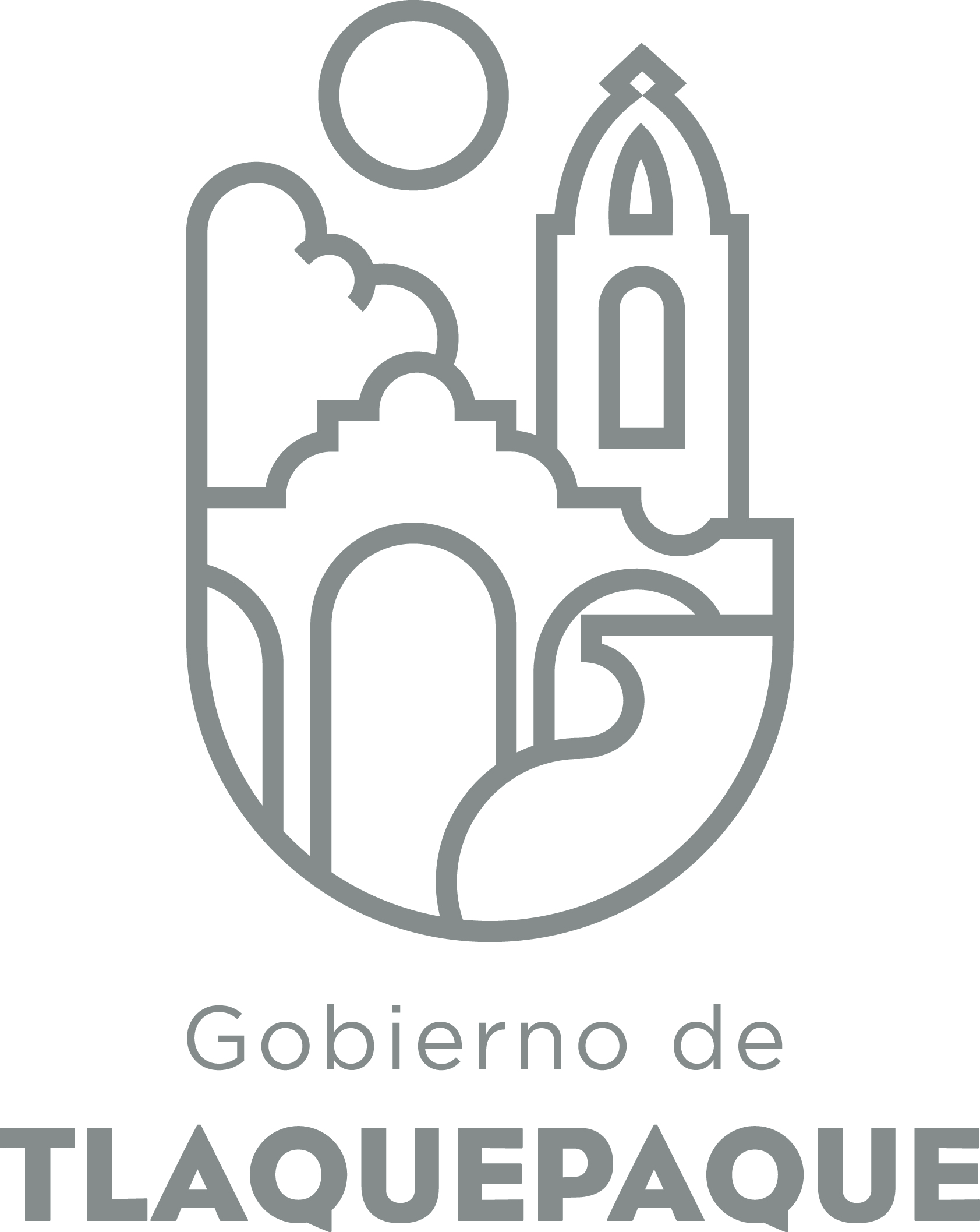 1.- DATOS GENERALESANEXO 22.- OPERACIÓN DE LA PROPUESTARecursos empleados para la realización del Programa/Proyecto/Servicio/Campaña (PPSC)DIRECCIÓN GENERAL DE POLÍTICAS PÚBLICASCARATULA PARA LA ELABORACIÓN DE PROYECTOS.A)Nombre del programa/proyecto/servicio/campañaA)Nombre del programa/proyecto/servicio/campañaA)Nombre del programa/proyecto/servicio/campañaA)Nombre del programa/proyecto/servicio/campañaCONTRIBUYENDO AL DESARROLLO EDUCATIVO Y FORMACION INTEGRAL DE LOS NIÑOS EN SITUACION DE VULNERABILIDAD.CONTRIBUYENDO AL DESARROLLO EDUCATIVO Y FORMACION INTEGRAL DE LOS NIÑOS EN SITUACION DE VULNERABILIDAD.CONTRIBUYENDO AL DESARROLLO EDUCATIVO Y FORMACION INTEGRAL DE LOS NIÑOS EN SITUACION DE VULNERABILIDAD.CONTRIBUYENDO AL DESARROLLO EDUCATIVO Y FORMACION INTEGRAL DE LOS NIÑOS EN SITUACION DE VULNERABILIDAD.CONTRIBUYENDO AL DESARROLLO EDUCATIVO Y FORMACION INTEGRAL DE LOS NIÑOS EN SITUACION DE VULNERABILIDAD.CONTRIBUYENDO AL DESARROLLO EDUCATIVO Y FORMACION INTEGRAL DE LOS NIÑOS EN SITUACION DE VULNERABILIDAD.EjeEje11B) Dirección o Área ResponsableB) Dirección o Área ResponsableB) Dirección o Área ResponsableB) Dirección o Área ResponsableCENTROS DE ATENCION INFANTIL COMUNITARIOS (CAIC).CENTROS DE ATENCION INFANTIL COMUNITARIOS (CAIC).CENTROS DE ATENCION INFANTIL COMUNITARIOS (CAIC).CENTROS DE ATENCION INFANTIL COMUNITARIOS (CAIC).CENTROS DE ATENCION INFANTIL COMUNITARIOS (CAIC).CENTROS DE ATENCION INFANTIL COMUNITARIOS (CAIC).EstrategiaEstrategia1.41.4C)  Problemática que atiende la propuestaC)  Problemática que atiende la propuestaC)  Problemática que atiende la propuestaC)  Problemática que atiende la propuestaCARENCIA DE SERVICIOS DE ATENCION EDUCATIVA Y FORMACION INTEGRAL  A NIÑAS Y NIÑOS MENORES DE 5 AÑOS 11 MESES HIJOS DE MADRES O PADRES TRABAJADORES Y JEFES DE FAMILIA.CARENCIA DE SERVICIOS DE ATENCION EDUCATIVA Y FORMACION INTEGRAL  A NIÑAS Y NIÑOS MENORES DE 5 AÑOS 11 MESES HIJOS DE MADRES O PADRES TRABAJADORES Y JEFES DE FAMILIA.CARENCIA DE SERVICIOS DE ATENCION EDUCATIVA Y FORMACION INTEGRAL  A NIÑAS Y NIÑOS MENORES DE 5 AÑOS 11 MESES HIJOS DE MADRES O PADRES TRABAJADORES Y JEFES DE FAMILIA.CARENCIA DE SERVICIOS DE ATENCION EDUCATIVA Y FORMACION INTEGRAL  A NIÑAS Y NIÑOS MENORES DE 5 AÑOS 11 MESES HIJOS DE MADRES O PADRES TRABAJADORES Y JEFES DE FAMILIA.CARENCIA DE SERVICIOS DE ATENCION EDUCATIVA Y FORMACION INTEGRAL  A NIÑAS Y NIÑOS MENORES DE 5 AÑOS 11 MESES HIJOS DE MADRES O PADRES TRABAJADORES Y JEFES DE FAMILIA.CARENCIA DE SERVICIOS DE ATENCION EDUCATIVA Y FORMACION INTEGRAL  A NIÑAS Y NIÑOS MENORES DE 5 AÑOS 11 MESES HIJOS DE MADRES O PADRES TRABAJADORES Y JEFES DE FAMILIA.Línea de AcciónLínea de AcciónC)  Problemática que atiende la propuestaC)  Problemática que atiende la propuestaC)  Problemática que atiende la propuestaC)  Problemática que atiende la propuestaCARENCIA DE SERVICIOS DE ATENCION EDUCATIVA Y FORMACION INTEGRAL  A NIÑAS Y NIÑOS MENORES DE 5 AÑOS 11 MESES HIJOS DE MADRES O PADRES TRABAJADORES Y JEFES DE FAMILIA.CARENCIA DE SERVICIOS DE ATENCION EDUCATIVA Y FORMACION INTEGRAL  A NIÑAS Y NIÑOS MENORES DE 5 AÑOS 11 MESES HIJOS DE MADRES O PADRES TRABAJADORES Y JEFES DE FAMILIA.CARENCIA DE SERVICIOS DE ATENCION EDUCATIVA Y FORMACION INTEGRAL  A NIÑAS Y NIÑOS MENORES DE 5 AÑOS 11 MESES HIJOS DE MADRES O PADRES TRABAJADORES Y JEFES DE FAMILIA.CARENCIA DE SERVICIOS DE ATENCION EDUCATIVA Y FORMACION INTEGRAL  A NIÑAS Y NIÑOS MENORES DE 5 AÑOS 11 MESES HIJOS DE MADRES O PADRES TRABAJADORES Y JEFES DE FAMILIA.CARENCIA DE SERVICIOS DE ATENCION EDUCATIVA Y FORMACION INTEGRAL  A NIÑAS Y NIÑOS MENORES DE 5 AÑOS 11 MESES HIJOS DE MADRES O PADRES TRABAJADORES Y JEFES DE FAMILIA.CARENCIA DE SERVICIOS DE ATENCION EDUCATIVA Y FORMACION INTEGRAL  A NIÑAS Y NIÑOS MENORES DE 5 AÑOS 11 MESES HIJOS DE MADRES O PADRES TRABAJADORES Y JEFES DE FAMILIA.No. de PP EspecialNo. de PP EspecialD) Ubicación Geográfica / Cobertura  de ColoniasD) Ubicación Geográfica / Cobertura  de ColoniasD) Ubicación Geográfica / Cobertura  de ColoniasD) Ubicación Geográfica / Cobertura  de Colonias7 COLONIAS DEL MUNICIPO DE SAN PEDRO TLAQUEPAQUE(COLONIAL TLAQUEPAQUE, HUERTAS, NUEVA STA MARIA, PARQUES DE STA MARIA, TLUQUILLA, SAN PEDRITO Y SAN MARTIN DE LAS FLORES).7 COLONIAS DEL MUNICIPO DE SAN PEDRO TLAQUEPAQUE(COLONIAL TLAQUEPAQUE, HUERTAS, NUEVA STA MARIA, PARQUES DE STA MARIA, TLUQUILLA, SAN PEDRITO Y SAN MARTIN DE LAS FLORES).7 COLONIAS DEL MUNICIPO DE SAN PEDRO TLAQUEPAQUE(COLONIAL TLAQUEPAQUE, HUERTAS, NUEVA STA MARIA, PARQUES DE STA MARIA, TLUQUILLA, SAN PEDRITO Y SAN MARTIN DE LAS FLORES).7 COLONIAS DEL MUNICIPO DE SAN PEDRO TLAQUEPAQUE(COLONIAL TLAQUEPAQUE, HUERTAS, NUEVA STA MARIA, PARQUES DE STA MARIA, TLUQUILLA, SAN PEDRITO Y SAN MARTIN DE LAS FLORES).7 COLONIAS DEL MUNICIPO DE SAN PEDRO TLAQUEPAQUE(COLONIAL TLAQUEPAQUE, HUERTAS, NUEVA STA MARIA, PARQUES DE STA MARIA, TLUQUILLA, SAN PEDRITO Y SAN MARTIN DE LAS FLORES).7 COLONIAS DEL MUNICIPO DE SAN PEDRO TLAQUEPAQUE(COLONIAL TLAQUEPAQUE, HUERTAS, NUEVA STA MARIA, PARQUES DE STA MARIA, TLUQUILLA, SAN PEDRITO Y SAN MARTIN DE LAS FLORES).Vinc al PNDVinc al PNDE) Nombre del Enlace o ResponsableE) Nombre del Enlace o ResponsableE) Nombre del Enlace o ResponsableE) Nombre del Enlace o ResponsableL.E.E. ANA ELIZABETH HERNANDEZ BAÑUELOS  TEL:36-80-31-99 dif.caic@tlaquepaque.gob.mxL.E.E. ANA ELIZABETH HERNANDEZ BAÑUELOS  TEL:36-80-31-99 dif.caic@tlaquepaque.gob.mxL.E.E. ANA ELIZABETH HERNANDEZ BAÑUELOS  TEL:36-80-31-99 dif.caic@tlaquepaque.gob.mxL.E.E. ANA ELIZABETH HERNANDEZ BAÑUELOS  TEL:36-80-31-99 dif.caic@tlaquepaque.gob.mxL.E.E. ANA ELIZABETH HERNANDEZ BAÑUELOS  TEL:36-80-31-99 dif.caic@tlaquepaque.gob.mxL.E.E. ANA ELIZABETH HERNANDEZ BAÑUELOS  TEL:36-80-31-99 dif.caic@tlaquepaque.gob.mxVinc al PEDVinc al PEDF) Objetivo específicoF) Objetivo específicoF) Objetivo específicoF) Objetivo específicoNiños y niñas menores de los  5 años 11 meses inscribidos en los Centros de Atención Infantil Comunitarios.Niños y niñas menores de los  5 años 11 meses inscribidos en los Centros de Atención Infantil Comunitarios.Niños y niñas menores de los  5 años 11 meses inscribidos en los Centros de Atención Infantil Comunitarios.Niños y niñas menores de los  5 años 11 meses inscribidos en los Centros de Atención Infantil Comunitarios.Niños y niñas menores de los  5 años 11 meses inscribidos en los Centros de Atención Infantil Comunitarios.Niños y niñas menores de los  5 años 11 meses inscribidos en los Centros de Atención Infantil Comunitarios.Vinc al PMetDVinc al PMetDG) Perfil de la población atendida o beneficiariosG) Perfil de la población atendida o beneficiariosG) Perfil de la población atendida o beneficiariosG) Perfil de la población atendida o beneficiariosNIÑOS MENORES DE 5 AÑOS 11 MESES EN SITUACION DE VULNERABILIDAD.NIÑOS MENORES DE 5 AÑOS 11 MESES EN SITUACION DE VULNERABILIDAD.NIÑOS MENORES DE 5 AÑOS 11 MESES EN SITUACION DE VULNERABILIDAD.NIÑOS MENORES DE 5 AÑOS 11 MESES EN SITUACION DE VULNERABILIDAD.NIÑOS MENORES DE 5 AÑOS 11 MESES EN SITUACION DE VULNERABILIDAD.NIÑOS MENORES DE 5 AÑOS 11 MESES EN SITUACION DE VULNERABILIDAD.NIÑOS MENORES DE 5 AÑOS 11 MESES EN SITUACION DE VULNERABILIDAD.NIÑOS MENORES DE 5 AÑOS 11 MESES EN SITUACION DE VULNERABILIDAD.NIÑOS MENORES DE 5 AÑOS 11 MESES EN SITUACION DE VULNERABILIDAD.NIÑOS MENORES DE 5 AÑOS 11 MESES EN SITUACION DE VULNERABILIDAD.H) Tipo de propuestaH) Tipo de propuestaH) Tipo de propuestaH) Tipo de propuestaH) Tipo de propuestaJ) No de BeneficiariosJ) No de BeneficiariosK) Fecha de InicioK) Fecha de InicioK) Fecha de InicioFecha de CierreFecha de CierreFecha de CierreFecha de CierreProgramaCampañaServicioProyectoProyectoHombresMujeresAGOSTO 2016AGOSTO 2016AGOSTO 2016JULIO 2017JULIO 2017JULIO 2017JULIO 2017295295FedEdoMpioxxxxI) Monto total estimadoI) Monto total estimadoI) Monto total estimadoFuente de financiamientoFuente de financiamientoA) Principal producto esperado (base para el establecimiento de metas)ATENDER 590 ALUMNOS MENORES DE 5 AÑOS 11 MESES DIVIDIDOS EN LOS 8 CENTROS DE ATENCION  EDUCATIVA QUE FORMAN PARTE DEL SISTEMA DIF TLAQUEPAQUE.ATENDER 590 ALUMNOS MENORES DE 5 AÑOS 11 MESES DIVIDIDOS EN LOS 8 CENTROS DE ATENCION  EDUCATIVA QUE FORMAN PARTE DEL SISTEMA DIF TLAQUEPAQUE.ATENDER 590 ALUMNOS MENORES DE 5 AÑOS 11 MESES DIVIDIDOS EN LOS 8 CENTROS DE ATENCION  EDUCATIVA QUE FORMAN PARTE DEL SISTEMA DIF TLAQUEPAQUE.ATENDER 590 ALUMNOS MENORES DE 5 AÑOS 11 MESES DIVIDIDOS EN LOS 8 CENTROS DE ATENCION  EDUCATIVA QUE FORMAN PARTE DEL SISTEMA DIF TLAQUEPAQUE.ATENDER 590 ALUMNOS MENORES DE 5 AÑOS 11 MESES DIVIDIDOS EN LOS 8 CENTROS DE ATENCION  EDUCATIVA QUE FORMAN PARTE DEL SISTEMA DIF TLAQUEPAQUE.B)Actividades a realizar para la obtención del producto esperado-DUCATIVAS SEMIESCOLARIZADAS-HABILIDADES SOCIAL-EMOCIONAL, MOTRICIDAD FINA Y GRUESA, LENGUAJE.-HABITOS DE SALUD, ALIMENTACION, Y CONVIVENCIA -DUCATIVAS SEMIESCOLARIZADAS-HABILIDADES SOCIAL-EMOCIONAL, MOTRICIDAD FINA Y GRUESA, LENGUAJE.-HABITOS DE SALUD, ALIMENTACION, Y CONVIVENCIA -DUCATIVAS SEMIESCOLARIZADAS-HABILIDADES SOCIAL-EMOCIONAL, MOTRICIDAD FINA Y GRUESA, LENGUAJE.-HABITOS DE SALUD, ALIMENTACION, Y CONVIVENCIA -DUCATIVAS SEMIESCOLARIZADAS-HABILIDADES SOCIAL-EMOCIONAL, MOTRICIDAD FINA Y GRUESA, LENGUAJE.-HABITOS DE SALUD, ALIMENTACION, Y CONVIVENCIA -DUCATIVAS SEMIESCOLARIZADAS-HABILIDADES SOCIAL-EMOCIONAL, MOTRICIDAD FINA Y GRUESA, LENGUAJE.-HABITOS DE SALUD, ALIMENTACION, Y CONVIVENCIA Indicador de Resultados vinculado al PMD según Línea de Acción Indicador vinculado a los Objetivos de Desarrollo Sostenible AlcanceCorto PlazoMediano PlazoMediano PlazoMediano PlazoLargo PlazoAlcanceC) Valor Inicial de la MetaValor final de la MetaValor final de la MetaNombre del indicadorFormula del indicadorFormula del indicador528590590Clave de presupuesto determinada en Finanzas para la etiquetación de recursosClave de presupuesto determinada en Finanzas para la etiquetación de recursosClave de presupuesto determinada en Finanzas para la etiquetación de recursosCronograma Anual  de ActividadesCronograma Anual  de ActividadesCronograma Anual  de ActividadesCronograma Anual  de ActividadesCronograma Anual  de ActividadesCronograma Anual  de ActividadesCronograma Anual  de ActividadesCronograma Anual  de ActividadesCronograma Anual  de ActividadesCronograma Anual  de ActividadesCronograma Anual  de ActividadesCronograma Anual  de ActividadesCronograma Anual  de ActividadesD) Actividades a realizar para la obtención del producto esperado 201720172017201720172017201720172017201720172017D) Actividades a realizar para la obtención del producto esperado ENEFEBMZOABRMAYJUNJULAGOSEPOCTNOVDICINSCRIPCIONESXXTALLERESXXXXXXEVENTOSXXXXXXEDUCATIVASXXXXXXE) Recursos HumanosNúmero F) Recursos MaterialesNúmero/LitrosTipo de financiamiento del recursoTipo de financiamiento del recursoG) Recursos FinancierosMontoE) Recursos HumanosNúmero F) Recursos MaterialesNúmero/LitrosProveeduríaFondo RevolventeG) Recursos FinancierosMontoPersonal que participa en éste PPSC37Vehículos empleados para éste PPSCMonto total del Recurso obtenido mediante el fondo REVOLVENTE que se destina a éste PPSCPersonal que participa en éste PPSC37Combustible mensual que consumen los vehículos empleados para éste PPSCMonto total del Recurso obtenido mediante el fondo REVOLVENTE que se destina a éste PPSCPersonal que participa en éste PPSC37Computadoras empleadas para éste PPSCMonto total del Recurso obtenido mediante el fondo REVOLVENTE que se destina a éste PPSC